Nom du projet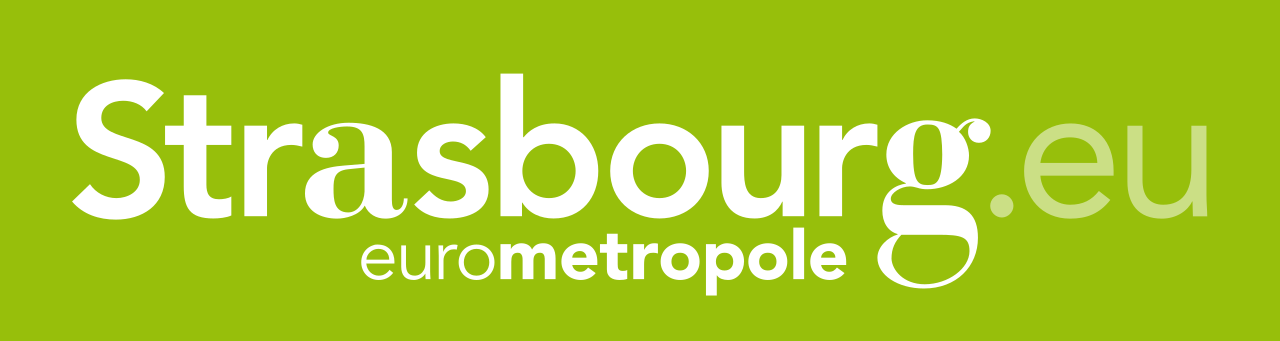  PorteurStructure PorteurContact de la personne référenteObjectif global Développer la connaissance et le diagnostic du territoire de l’Eurométropole vis-à-vis de la santé environnementale Développer la connaissance et le diagnostic du territoire de l’Eurométropole vis-à-vis de la santé environnementale Développer la connaissance et le diagnostic du territoire de l’Eurométropole vis-à-vis de la santé environnementale Développer la connaissance et le diagnostic du territoire de l’Eurométropole vis-à-vis de la santé environnementale Développer la connaissance et le diagnostic du territoire de l’Eurométropole vis-à-vis de la santé environnementale Sensibiliser les publics aux enjeux de santé environnementale et aux bons gestes à adopter Sensibiliser les publics aux enjeux de santé environnementale et aux bons gestes à adopterObjectif stratégique Considérer les impacts du changement climatique sur la santé globale Considérer les impacts du changement climatique sur la santé globale Considérer les impacts du changement climatique sur la santé globale Lutter contre l’exposition aux substances chimiques et aux perturbateurs endocriniens Lutter contre l’exposition aux substances chimiques et aux perturbateurs endocriniens Lutter contre l’exposition aux substances chimiques et aux perturbateurs endocriniens Promouvoir un cadre de vie favorable à la santéThématique du projet (plusieurs réponses possibles) Vulnérabilité du territoire à la surchauffe urbaine Colonisation du territoire par des insectes vecteurs Changement climatique et polluants Changement climatique et espèces invasives Autres : précisez Vulnérabilité du territoire à la surchauffe urbaine Colonisation du territoire par des insectes vecteurs Changement climatique et polluants Changement climatique et espèces invasives Autres : précisez Vulnérabilité du territoire à la surchauffe urbaine Colonisation du territoire par des insectes vecteurs Changement climatique et polluants Changement climatique et espèces invasives Autres : précisez Caractérisation de l’exposition aux PE Changement de pratiques des acteurs Vie quotidienne Petite enfance Alimentation durable Eau Autres : précisez Caractérisation de l’exposition aux PE Changement de pratiques des acteurs Vie quotidienne Petite enfance Alimentation durable Eau Autres : précisez Caractérisation de l’exposition aux PE Changement de pratiques des acteurs Vie quotidienne Petite enfance Alimentation durable Eau Autres : précisez Qualité de l’air intérieur Bruit Punaises de lit  Autres : précisezJustification de l’actionPourquoi mettre en œuvre cette action ?Pourquoi mettre en œuvre cette action ?Pourquoi mettre en œuvre cette action ?Pourquoi mettre en œuvre cette action ?Pourquoi mettre en œuvre cette action ?Pourquoi mettre en œuvre cette action ?Pourquoi mettre en œuvre cette action ?Description du projetPréciser finement les différents itemsObjectifs opérationnelsObjectifs opérationnelsObjectifs opérationnelsObjectifs opérationnelsObjectifs opérationnelsObjectifs opérationnelsObjectifs opérationnelsDescription du projetPréciser finement les différents itemsTypologie des actions mises en œuvreTypologie des actions mises en œuvreTypologie des actions mises en œuvreTypologie des actions mises en œuvreTypologie des actions mises en œuvreTypologie des actions mises en œuvreTypologie des actions mises en œuvreDescription du projetPréciser finement les différents itemsÉtapes de réalisation des actionsPour des études et diagnostics : préciser la méthodologie employée, les données utilisées, les moyens de restituer les résultats, les livrables du projet, …Pour des actions de sensibilisation : préciser le nombre de séances, le lieu des actions, le public cible, la stratégie de mobilisation du public, le nombre de personnes qu’il est prévu de sensibiliser, …Étapes de réalisation des actionsPour des études et diagnostics : préciser la méthodologie employée, les données utilisées, les moyens de restituer les résultats, les livrables du projet, …Pour des actions de sensibilisation : préciser le nombre de séances, le lieu des actions, le public cible, la stratégie de mobilisation du public, le nombre de personnes qu’il est prévu de sensibiliser, …Étapes de réalisation des actionsPour des études et diagnostics : préciser la méthodologie employée, les données utilisées, les moyens de restituer les résultats, les livrables du projet, …Pour des actions de sensibilisation : préciser le nombre de séances, le lieu des actions, le public cible, la stratégie de mobilisation du public, le nombre de personnes qu’il est prévu de sensibiliser, …Étapes de réalisation des actionsPour des études et diagnostics : préciser la méthodologie employée, les données utilisées, les moyens de restituer les résultats, les livrables du projet, …Pour des actions de sensibilisation : préciser le nombre de séances, le lieu des actions, le public cible, la stratégie de mobilisation du public, le nombre de personnes qu’il est prévu de sensibiliser, …Étapes de réalisation des actionsPour des études et diagnostics : préciser la méthodologie employée, les données utilisées, les moyens de restituer les résultats, les livrables du projet, …Pour des actions de sensibilisation : préciser le nombre de séances, le lieu des actions, le public cible, la stratégie de mobilisation du public, le nombre de personnes qu’il est prévu de sensibiliser, …Étapes de réalisation des actionsPour des études et diagnostics : préciser la méthodologie employée, les données utilisées, les moyens de restituer les résultats, les livrables du projet, …Pour des actions de sensibilisation : préciser le nombre de séances, le lieu des actions, le public cible, la stratégie de mobilisation du public, le nombre de personnes qu’il est prévu de sensibiliser, …Étapes de réalisation des actionsPour des études et diagnostics : préciser la méthodologie employée, les données utilisées, les moyens de restituer les résultats, les livrables du projet, …Pour des actions de sensibilisation : préciser le nombre de séances, le lieu des actions, le public cible, la stratégie de mobilisation du public, le nombre de personnes qu’il est prévu de sensibiliser, …Calendrier prévisionnel de l’actionDate de démarrage de l’action :Durée de l’action :Calendrier prévisionnel :    Date de démarrage de l’action :Durée de l’action :Calendrier prévisionnel :    Date de démarrage de l’action :Durée de l’action :Calendrier prévisionnel :    Date de démarrage de l’action :Durée de l’action :Calendrier prévisionnel :    Date de démarrage de l’action :Durée de l’action :Calendrier prévisionnel :    Date de démarrage de l’action :Durée de l’action :Calendrier prévisionnel :    Date de démarrage de l’action :Durée de l’action :Calendrier prévisionnel :    Public visé Tout public Publics spécifiques (préciser)  Enfants, adolescents et/ou jeunes adultes (préciser tranche d’âge) Personnes âgées (>65 ans) Professionnels* Autre (Précisez) :  Tout public Publics spécifiques (préciser)  Enfants, adolescents et/ou jeunes adultes (préciser tranche d’âge) Personnes âgées (>65 ans) Professionnels* Autre (Précisez) :  Tout public Publics spécifiques (préciser)  Enfants, adolescents et/ou jeunes adultes (préciser tranche d’âge) Personnes âgées (>65 ans) Professionnels* Autre (Précisez) :  Tout public Publics spécifiques (préciser)  Enfants, adolescents et/ou jeunes adultes (préciser tranche d’âge) Personnes âgées (>65 ans) Professionnels* Autre (Précisez) : * Préciser si professionnels : Santé Collectivités (agents ou élus) Petite enfance Urbanisme Agriculture Artisanat  Habitat Autre (Précisez) : * Préciser si professionnels : Santé Collectivités (agents ou élus) Petite enfance Urbanisme Agriculture Artisanat  Habitat Autre (Précisez) : * Préciser si professionnels : Santé Collectivités (agents ou élus) Petite enfance Urbanisme Agriculture Artisanat  Habitat Autre (Précisez) : Territoire d’interventionPréciser si les actions concernent :Une ou plusieurs communes de l’EurométropoleUn ou plusieurs quartier prioritaire de la VillePréciser si les actions concernent :Une ou plusieurs communes de l’EurométropoleUn ou plusieurs quartier prioritaire de la VillePréciser si les actions concernent :Une ou plusieurs communes de l’EurométropoleUn ou plusieurs quartier prioritaire de la VillePréciser si les actions concernent :Une ou plusieurs communes de l’EurométropoleUn ou plusieurs quartier prioritaire de la VillePréciser si les actions concernent :Une ou plusieurs communes de l’EurométropoleUn ou plusieurs quartier prioritaire de la VillePréciser si les actions concernent :Une ou plusieurs communes de l’EurométropoleUn ou plusieurs quartier prioritaire de la VillePréciser si les actions concernent :Une ou plusieurs communes de l’EurométropoleUn ou plusieurs quartier prioritaire de la VillePartenaires associés à l’actionFinancement Budget global prévisionnelBudget global prévisionnelFinancement Financeurs et montantsFinanceurs et montantsFinancement Autres ressources mobilisables (matériel, humaine)Autres ressources mobilisables (matériel, humaine)Méthodologie d’évaluation et principaux indicateurs d’évaluation retenus  Indicateurs de processus et moyens de les évaluer=  POURQUOI / COMMENT CA MARCHE ?tout ce qui contribue à la mise en œuvre et au déroulement de l'action (nombre d’actions, respect du calendrier, nombre et type de personnes touchées, …)Indicateurs de processus et moyens de les évaluer=  POURQUOI / COMMENT CA MARCHE ?tout ce qui contribue à la mise en œuvre et au déroulement de l'action (nombre d’actions, respect du calendrier, nombre et type de personnes touchées, …)Indicateurs de processus et moyens de les évaluer=  POURQUOI / COMMENT CA MARCHE ?tout ce qui contribue à la mise en œuvre et au déroulement de l'action (nombre d’actions, respect du calendrier, nombre et type de personnes touchées, …)Indicateurs de processus et moyens de les évaluer=  POURQUOI / COMMENT CA MARCHE ?tout ce qui contribue à la mise en œuvre et au déroulement de l'action (nombre d’actions, respect du calendrier, nombre et type de personnes touchées, …)Indicateurs de processus et moyens de les évaluer=  POURQUOI / COMMENT CA MARCHE ?tout ce qui contribue à la mise en œuvre et au déroulement de l'action (nombre d’actions, respect du calendrier, nombre et type de personnes touchées, …)Indicateurs de processus et moyens de les évaluer=  POURQUOI / COMMENT CA MARCHE ?tout ce qui contribue à la mise en œuvre et au déroulement de l'action (nombre d’actions, respect du calendrier, nombre et type de personnes touchées, …)Indicateurs de processus et moyens de les évaluer=  POURQUOI / COMMENT CA MARCHE ?tout ce qui contribue à la mise en œuvre et au déroulement de l'action (nombre d’actions, respect du calendrier, nombre et type de personnes touchées, …)Méthodologie d’évaluation et principaux indicateurs d’évaluation retenus  Indicateurs de résultat / d’impact et moyens de les évaluer= EST-CE QUE CA MARCHE ? mesure des résultats des actions mises en œuvre, efficacité des actions sur les changements attendus (modification des comportements, évolution des représentations, aide à la décision, modification de l’environnement ou de l’état de santé)Indicateurs de résultat / d’impact et moyens de les évaluer= EST-CE QUE CA MARCHE ? mesure des résultats des actions mises en œuvre, efficacité des actions sur les changements attendus (modification des comportements, évolution des représentations, aide à la décision, modification de l’environnement ou de l’état de santé)Indicateurs de résultat / d’impact et moyens de les évaluer= EST-CE QUE CA MARCHE ? mesure des résultats des actions mises en œuvre, efficacité des actions sur les changements attendus (modification des comportements, évolution des représentations, aide à la décision, modification de l’environnement ou de l’état de santé)Indicateurs de résultat / d’impact et moyens de les évaluer= EST-CE QUE CA MARCHE ? mesure des résultats des actions mises en œuvre, efficacité des actions sur les changements attendus (modification des comportements, évolution des représentations, aide à la décision, modification de l’environnement ou de l’état de santé)Indicateurs de résultat / d’impact et moyens de les évaluer= EST-CE QUE CA MARCHE ? mesure des résultats des actions mises en œuvre, efficacité des actions sur les changements attendus (modification des comportements, évolution des représentations, aide à la décision, modification de l’environnement ou de l’état de santé)Indicateurs de résultat / d’impact et moyens de les évaluer= EST-CE QUE CA MARCHE ? mesure des résultats des actions mises en œuvre, efficacité des actions sur les changements attendus (modification des comportements, évolution des représentations, aide à la décision, modification de l’environnement ou de l’état de santé)Indicateurs de résultat / d’impact et moyens de les évaluer= EST-CE QUE CA MARCHE ? mesure des résultats des actions mises en œuvre, efficacité des actions sur les changements attendus (modification des comportements, évolution des représentations, aide à la décision, modification de l’environnement ou de l’état de santé)